Publicado en Madrid el 03/03/2021 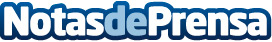 ‘Programa Be’, innovación aplicada al bienestar y seguridad de los colaboradores de Allianz PartnersLa compañía lanza un nuevo programa global para el bienestar, ayudas y beneficios, conciliación e igualdad, y desarrollo profesional de sus empleadosDatos de contacto:Comunicación Allianz Partners910481312Nota de prensa publicada en: https://www.notasdeprensa.es/programa-be-innovacion-aplicada-al-bienestar-y Categorias: Nacional Seguros Recursos humanos Actualidad Empresarial http://www.notasdeprensa.es